СПИСОК УЧАСТНИКОВ 20 ноября 2018 г., г. Астана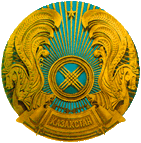 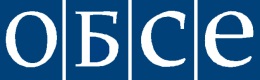 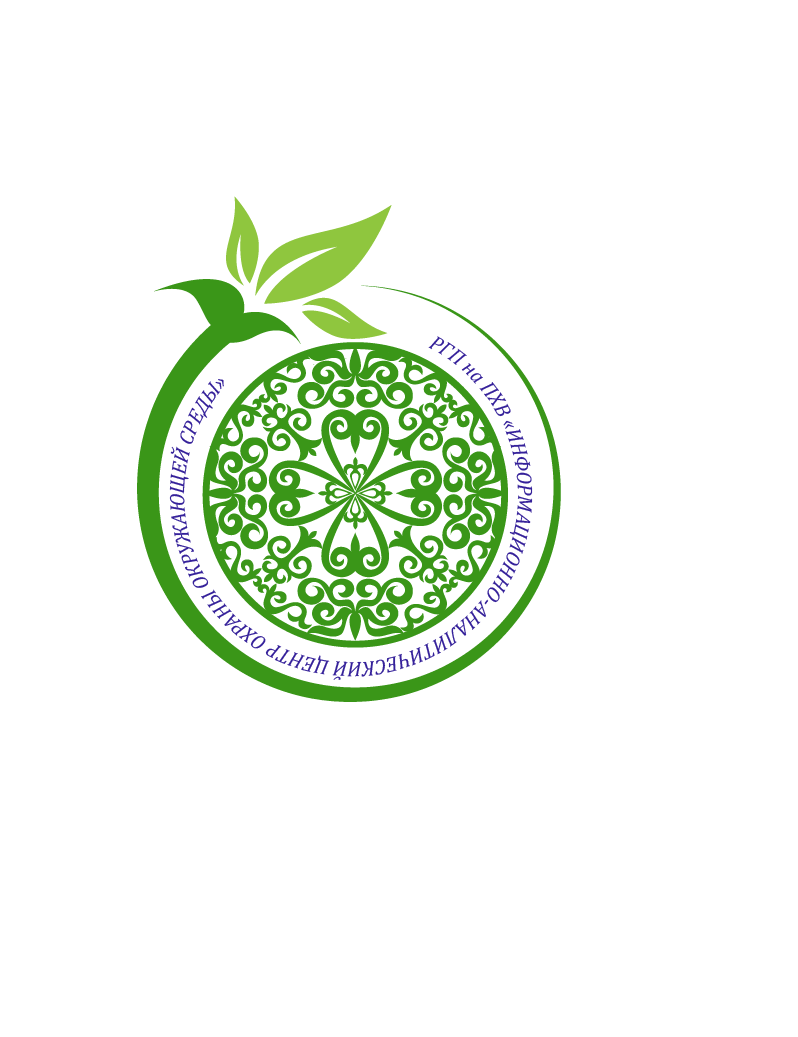 №Название организацииФИОДолжностьКонтакты                                         Международные национальные эксперты                                         Международные национальные эксперты                                         Международные национальные эксперты                                         Международные национальные эксперты                                         Международные национальные экспертыКазахстанской федерации движений органического сельского хозяйства - KAZFOAM Климов ЕвгенийЭксперт  +77052141536 Riec@mail.ruЭксперт по ГМОСергей ВыхристЭксперт+380677107797Serliry.vykhryst@gmail.com                                                Международные организации                                                Международные организации                                                Международные организации                                                Международные организации                                                Международные организацииОфис программ ОБСЕ в АстанеРати ДжапаридзеЗаведующий отделом экономики и экологии Офиса программ ОБСЕ в АстанеТел: 8/7172/ 58 00 70E-mail: Rati.Japaridze@osce.orgОфис программ ОБСЕ в АстанеБибигуль ИзбаирПроектный менеджер Отдела Экономики и ЭкологииТел: 8/7172/ 58 00 70E-mail: Bibigul.Izbair@osce.org                                                     Государственные органы                                                     Государственные органы                                                     Государственные органы                                                     Государственные органы                                                     Государственные органыМинистерство юстицииШәйкенова Алтынгуль БақытқызыМладший научный сотрудник отдела гражданского, Гражданско-процессуального законодательства и исполнительного производства.87077521588Altynqul.shaikenova @ gmail.comДепартамент производства и переработки растениеводческой продукции Министерства сельского хозяйства Телегенова Айман МолдабаевнаРуководитель управления семеноводства и сортоиспытания 87778697575Teleqenova. A.d minaqri.qov.kzДепартамент экологического мониторинга и информации Министерства энергетики РКДаулетьярова Наталья ИвановнаЗаместитель директора Тел: 8/7172/74 02 85 E-mail:n.dauletiarova@energo.gov.kzДепартамент международного сотрудничества Министерства энергетики РКТажина Бибигуль ЖанатовнаРуководитель управленияТел: 8/7172/74 03 48b.tazhina@enerqo.qov.kzДепартамент  юридической службы Министерства энергетики РКМолдабековой Айнур НуреддиновнaРуководителя управления мониторинга, систематизации и учета Нормативных правовых актов  тел.8/702/398 77 17beknin@mail.ru                               Подведомственные организации                               Подведомственные организации                               Подведомственные организации                               Подведомственные организации                               Подведомственные организацииРГП на ПХВ «ИАЦ ООС» МЭ РКБалабаева Алтын ИбрагимовнаДиректор Департамента Государственного фонда экологической информации Тел: 8/7172/ 95 47 41E-mail: altyn_aisa@mail.ruРГП на ПХВ «ИАЦ ООС» МЭ РКБердалинова Жанэль БатыргалиевнаВедущий специалист Сот: 8 707555 2413РГП "Национальный центр биотехнологии Республики Казахстан" Министерства образования и науки РКЖумабекова МаралБапановнаДиректор Департамента науки870574991430zhumabekova@biocenter.kz                                   НПО, Природопользователи и другие                                   НПО, Природопользователи и другие                                   НПО, Природопользователи и другие                                   НПО, Природопользователи и другие                                   НПО, Природопользователи и другиеТОО "ЭФКО АЛМАТЫ"Кожамуратов Нуржан Куанышевич
ДиректорN.Kozhamuratov@efko.ru7717909060ОЮЛ "АПМП"Смайлене Валентина БорисовнаЭксперт Mielchinskaya_vcmail.ru7015588490ОЮЛ "АПМП",Жумадилова Диляра КайратовнаИсп.директор Apmp.kz@qmail.com87751713987Казахский агротехнический университет им. С.СейфуллинаБеккужина  Сара СабденовнаПрофессор  кафедры микробиологии и биотехнологии87011849171Sara-bekayu.ru